H O T Ă R Â R E A Nr. 21                                             din 12 februarie 2015privind  modificarea și completarea Hotărârii Consiliului Local Dej Nr. 77 din 30 octombrie 2014, privind aprobarea reprezentanților Consiliului Local al Municipiului Dej în Consiliile de Administrație ale unităților de învățământ din Municipiul DejConsiliul local al Municipiului Dej, întrunit în ședința ordinară din data de 12 februarie 2015,         Având în vedere proiectul de hotărâre, prezentat din iniţiativa primarului Municipiului Dej, întocmit în baza Raportului Nr. 2.208 din 3 februarie 2015, al Compartimentului Juridic din cadrul Primăriei Municipiului Dej prin care se propune modificarea și completarea Hotărârea Consiliului Local Dej Nr. 77 din 30 octombrie 2014, în sensul completării Consiliilor de Administrație de la Școala ”Mihai Eminescu” Dej, Școala Gimnazială Nr. 1 și Școala ”Avram Iancu” Dej, cu cîte un reprezentant al Consiliului local, proiect avizat favorbabil în ședința de lucru a comisiei economice din data de 12 februarie 2015;Având în vedere prevederile ‘art. 96’, alin. (2), din Legea Învățământului Nr. 1/2011, Ordinul Nr. 4.619/septembrie 2014, pentru aprobarea metodologiei cadru de organizare și funcționare a Consiliului de Administrație din unitățile de învățământ din Municipiul Dej, cu privire la numirea reprezentanților Consiliului local în consiliile de administrație ale acestora,În temeiul ’art. 36’, alin. (2), lit. d) și alin. (6), lit. a), pct. 1, precum și ’art. 45’, alin. (1) din Legea Nr. 215/2001 a administrației publice locale,H O T Ă R Ă Ş T E:                      Art. 1.  Aprobă modificarea și completarea punctelor 5, 6 și 7 din art. 1 al Hotărîârii Consiliului Local Dej Nr. 77 din 30 octombrie 2014, acestea având următorul conținut:Punctul 5. Școala ”Mihai Eminescu” Dej: Bob Axinte, Lazin Sebastian, Bonta Dan Silviu.Punctul 6. Școala Gimnazială Nr. 1 Dej: Butuza Marius Cornel, Kovrig Anamaria, Alexandru Melinda Gabriela.Punctul 7. Școala ”Avram Iancu” Dej: Trâmbițaș Marcel, Buburuz Simion Florin, Hațegan IzidorArt. 2. Cu comunicarea prezentei hotărâri se încredințează Serviciul Secretariat din cadrul Primăriei Municipiului Dej.Preşedinte de şedinţă,Mailat Ion SorinNr. consilieri în funcţie -  19						Nr. consilieri prezenţi   -  16 Nr. voturi pentru	   - 16  	Nr. voturi împotrivă	   -   	Abţineri	               -  			        Contrasemnează							               Secretar,						                                                                      Covaciu Andron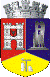 ROMÂNIAJUDEŢUL CLUJCONSILIUL LOCAL AL MUNICIPIULUI DEJStr. 1 Mai nr. 2, Tel.: 0264/211790*, Fax 0264/223260, E-mail: primaria@dej.ro